Africa- Political Map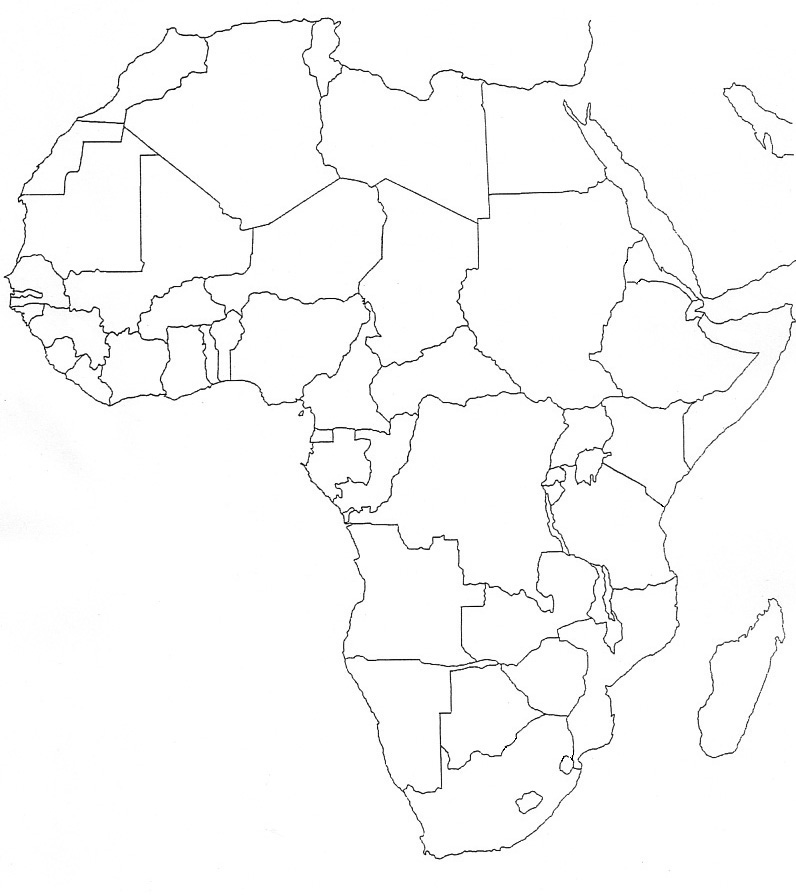 